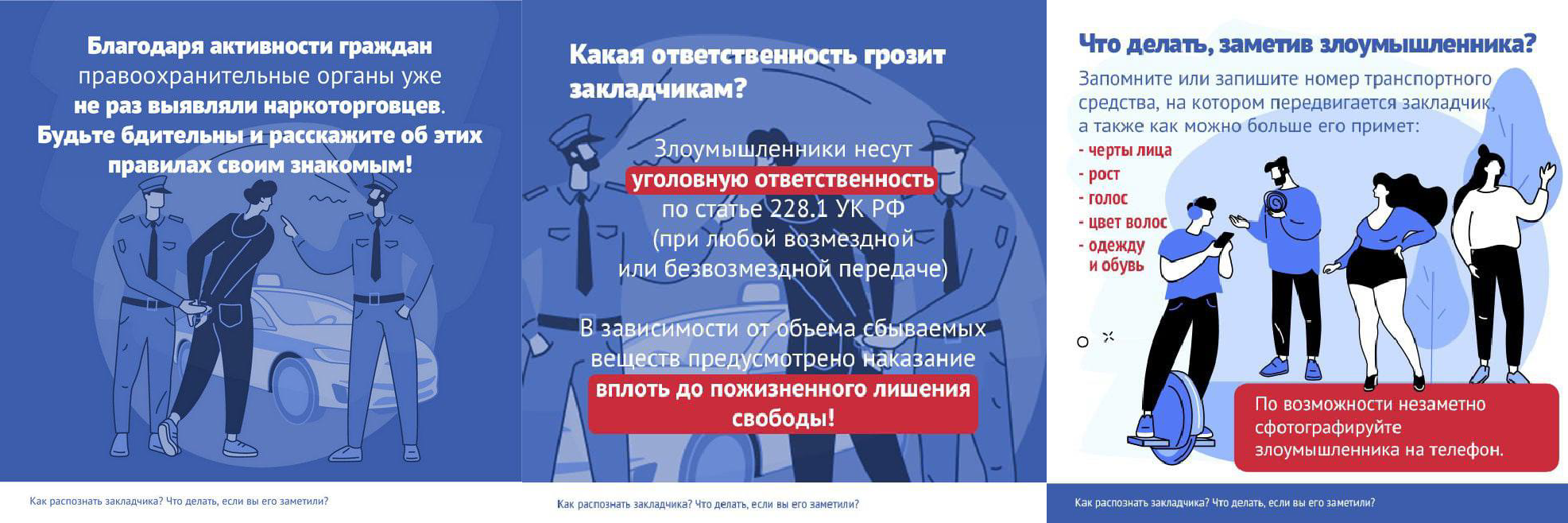 МИНИСТЕРСТВО ОБРАЗОВАНИЯ И НАУКИ РЕСПУБЛИКИ ДАГЕСТАН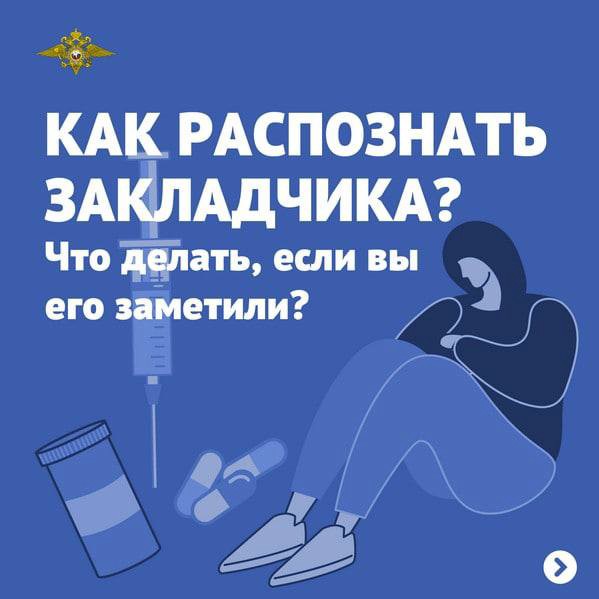 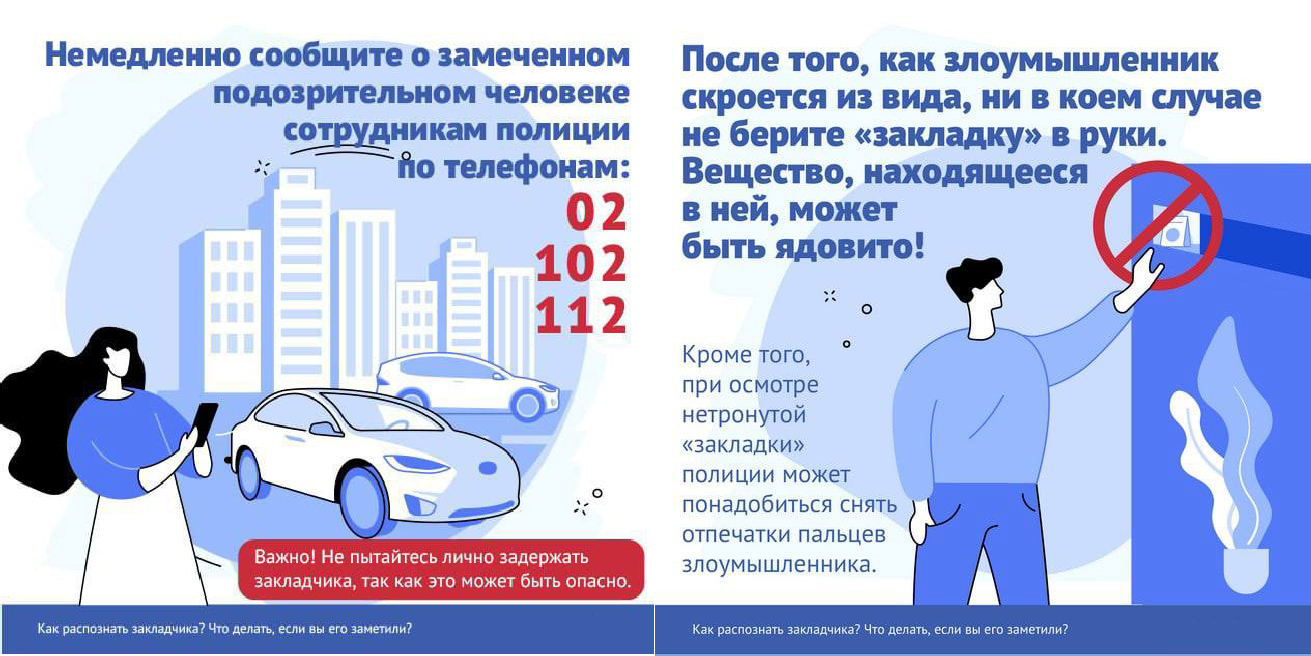 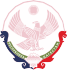 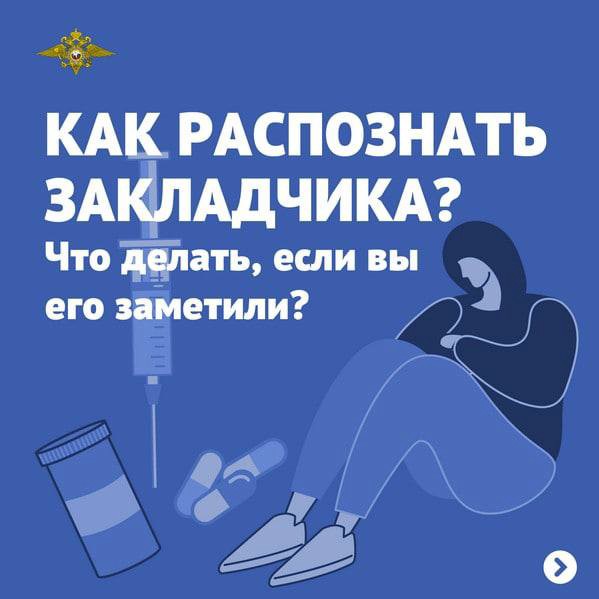 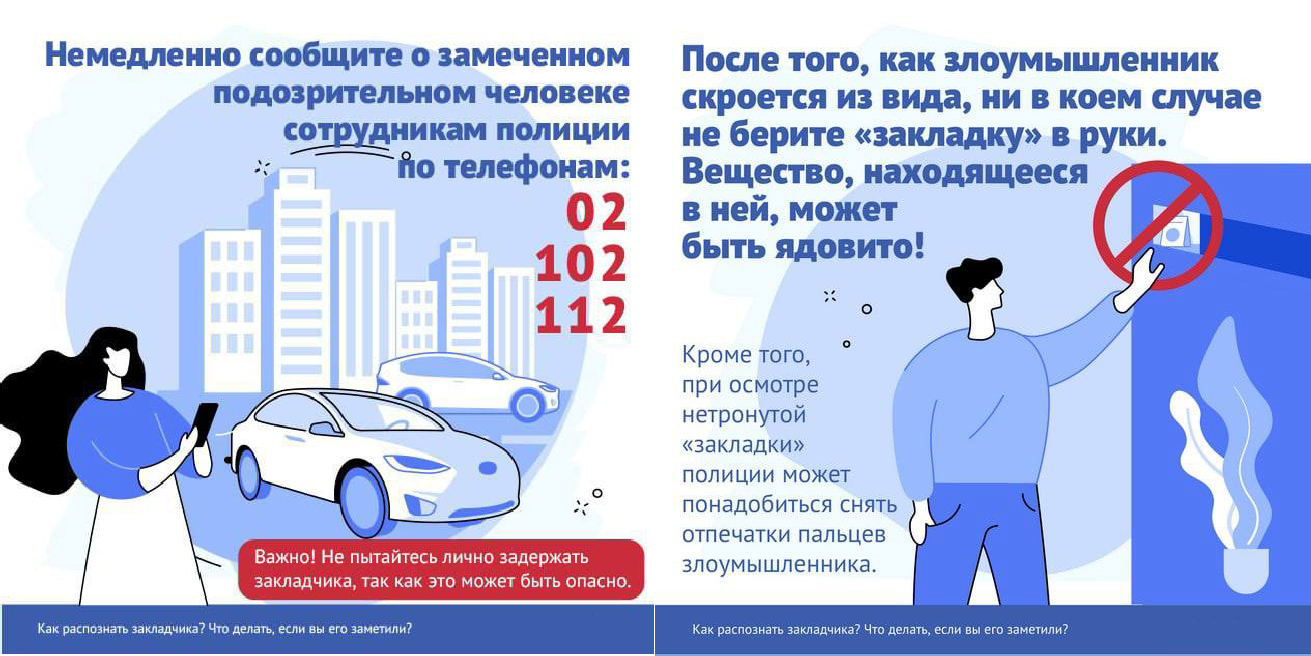 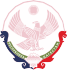 УПРАВЛЕНИЕ ПО КОНТРОЛЮ ЗА ОБОРОТОМ НАРКОТИКОВ РЕСПУБЛИКИ ДАГЕСТАНМИНИСТЕРСТВО ОБРАЗОВАНИЯ И НАУКИ РЕСПУБЛИКИ ДАГЕСТАНУПРАВЛЕНИЕ ПО КОНТРОЛЮ ЗА ОБОРОТОМ НАРКОТИКОВ РЕСПУБЛИКИ ДАГЕСТАН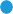 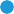 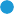 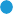 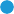 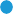 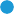 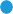 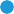 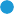 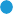 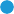 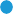 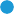 - От 4 до 8 лет лишения свободы.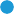 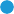 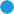 В образовательном учреждении, на объектах спорта, транспорта, в сети Интернет:от 5 до 12 лет лишения свободы.В значительном размере:от 8 до 15 лет лишения свободы.- В крупном размере:от 10 до 20 лет лишения свободы.В особо крупном размере:от 15 до 20 лет лишения свободы либо пожизненное лишение свободы.НЕЗАКОННОЕ ПРИОБРИТЕНИЕ, ХРАНЕНИЕ, ПЕРЕВОЗКА, ИЗГОТОВЛЕНИЕ И ПЕРЕРАБОТКА НАРКОТИКОВ.Штраф 4000 – 5000 р. или арест до 15 суток (Ст.6.8 КоАП РФ).В значительном размере:до 3 лет лишения свободы (Ст. 228 УК РФ).- В крупном размере:от 3 до 10 лет лишения свободы (Ст. 228 УК РФ).В особо крупном размере:от 10 до 15 лет лишения свободы (Ст.228 УК РФ).- Штраф 1500 – 4000 р. или арест до 15 суток (Ст. 10.5.1 КоАП РФ).В крупном размере: до 2 лет лишения свободы (Ст.231 УК РФ).- В особо крупном размере: до 8 лет лишения свободы либо пожизненное лишение свободы(Ст.231 УК РФ).- Штраф на граждан 4000 – 5000 р.с конфискацией рекламной продукции (Ст. 6.13 КоАП РФ).ПОЧЕМУ НЕКОТОРЫЕ ЛЮДИ СОГЛАШАЮТСЯ НА ПРИЕМ НАРКОТИКОВ?СОГЛАСИЕ НА ПРИЕМ НАРКОТИКОВ ЧАЩЕ ВСЕГО БЫВАЕТ ПО ДВУМ ПРИЧАНАМ:желание искусственных эмоций;незнание того, как уверенно вести себя в ситуации предложения наркотика.Если человек желает искусственных эмоций (чаще всего расслабиться или забыться) то, скорее всего, он просто не умеет справлятьсясо стрессом, возникшими проблемами или просто не способен себя чем-либо хорошим занятьи бесится от скуки.НАДО «НАЙТИ СЕБЯ», ЗАГОРЕТЬСЯ КАКОЙ–ЛИБО ИДЕЕЙ, ПОЧУВСТВОВАТЬ «СМЫСЛ ЖИЗНИ», СТАТЬ КРЕПЧЕ И ВЗРОСЛЕЕ.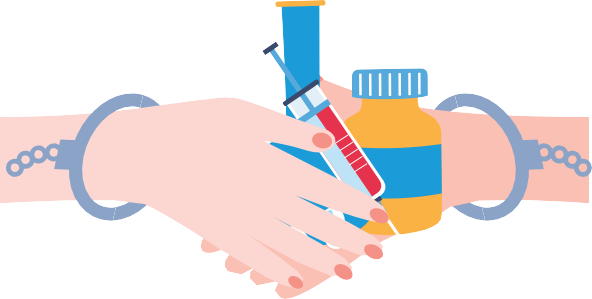 10 ПРИЧИН СКАЗАТЬ «НЕТ» НАРКОТИКАМНаркотики устраняют личностьНаркотики дают фальшивое представление о реальностиНаркотики приводят к несчастным случаямНаркотики уничтожают дружбуНаркотики подавляют волюНаркотики являются препятствием к духовному развитию	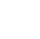 Наркотики толкают людей на кражи и насилиеНаркотики являются источником тяжелых заболеваний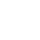 Наркотики разрушают семьиНаркотики приводят к уродству детей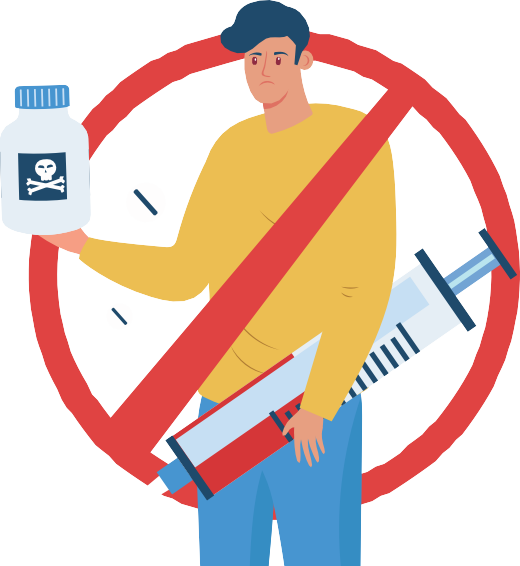 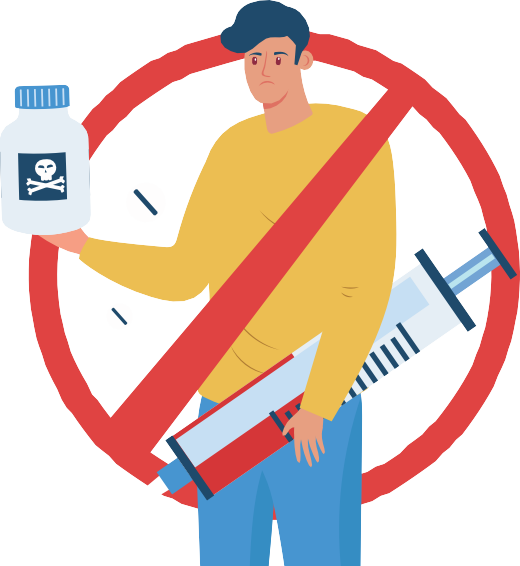 КАК СОРВАТЬСЯ С КРЮЧКА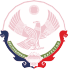 МИНИСТЕРСТВО ОБРАЗОВАНИЯ И НАУКИ РЕСПУБЛИКИ ДАГЕСТАНУПРАВЛЕНИЕ ПО КОНТРОЛЮ ЗА ОБОРОТОМ НАРКОТИКОВ РЕСПУБЛИКИ ДАГЕСТАННАРКОДИЛЕРА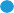 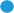 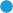 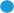 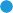 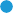 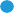 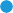 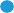 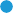 ОБХОДИТЬ СТОРОНОЙЕсли есть подозрение, что в какой-то компании могут предложить наркотики, нужно ее всегда ОБХОДИТЬ СТОРОНОЙ!!!ТВЕРДОЕ И СВОБОДНОЕ НЕТВ случае завлечения в плохую компанию, при косвенном или прямом предложениинаркотиков отвечать «НЕТ», не смотря ни на что. Отстаивать свое право иметь собственное мнение. Оставаться самим собой.ВЫБРАТЬ СОЮЗНИКАНайти в компании человека, который согласен с вами и встанет на вашу сторону. ВЫ получите поддержку и сократите число сторонников употребления.СМЕНИТЬ ТЕМУПридумать интересную альтернативу, не связанную с наркотиками. Например,поход в кино, занятие спортом, прогулка.В случае завлечения или принуждения к приему наркотиков МАКСИМАЛЬНО БЫСТРО ПОКУНУТЬ ЭТУ КОМПАНИЮ!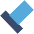 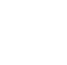 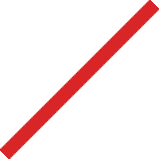 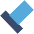 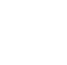 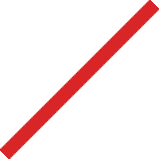 Единый номер «горячей линии» Министерства образования и науки Республики Дагестан:8 (8722) 67-08-81Единый общероссийский номер«телефона доверия»: 8-800-2000-122Телефон доверия УКОН МВД по Республике Дагестан:+7(8722) 99-49-94Телефон доверия ГБУ РД«Республиканский наркологический диспансер»:+7(8722)63-00-63ОТВЕТСТВЕННОСТЬЗА ПРЕСТУПЛЕНИЯ В СФЕРЕ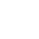 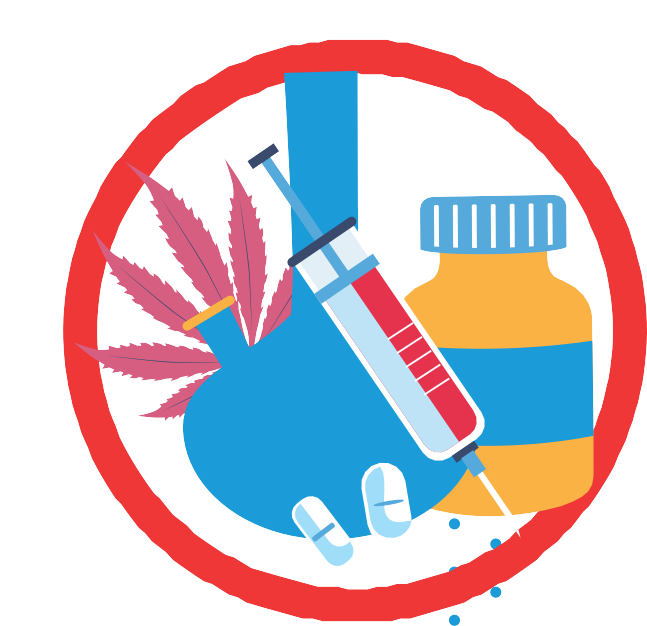 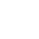 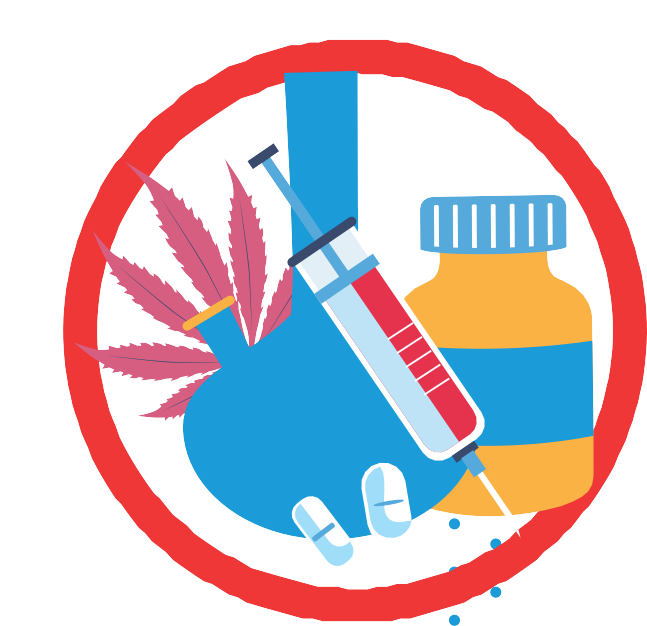 ПОТРЕБЛЕНИЕ НАРКОТИКОВ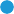 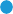 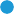 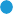 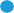 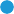 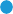 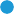 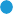 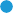 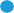 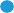 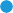 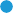 (Ст. 6.9. КоАП РФ)